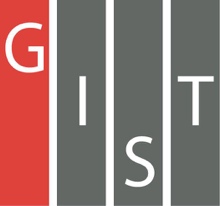 Gwangju Institute of Science and TechnologyOfficial Press Release (https://www.gist.ac.kr/)	Section of	Mi-Yeon Kim	Nayeong Lee	Public Affairs	Section Chief	Senior Administrator		(+82) 62-715-2020	(+82) 62-715-2024	Contact Person	Yong-hyeok Choi, Administrator	for this Article	Section of Public Affairs		(+82) 62-715-2025	Release Date	2019.06.03GIST signs MoU with the Buk-gu and Gwangsan-gu offices of the Gwangju Metropolitan City to promote educational and cultural exchanges□	GIST (President Kiseon Kim) signed a memorandum of understanding (MoU) with the Buk-gu office (Director In Moon) and the Gwangsan-gu office (Director Sam-ho Kim) of the Gwangju Metropolitan City to create and maintain a system of cooperation between the school and the government through increased educational and cultural exchanges for the development of the community.□	The MoU signing ceremony was held on May 31 at GIST with 30 key officials attending, including GIST President Kiseon Kim, Vice President Jong-In Song, Buk-gu office Director In Moon, Director of Municipal Administration Young-seok Kim, Gwangsan-gu office Director Sam-ho Kim, and Director of Municipal Administration Jung-seok Park.∘	The main aspects of the MoU include: ▲ mutual use of educational and cultural facilities and exchanges of human and physical resources ▲ exchanges of material and information on education and administration ▲ developing and providing specific programs for local residents in the area.□	GIST President Kiseon Kim, who took office as the 8th President of GIST in March of this year, said, "Through this cooperation agreement and in close cooperation with the government offices, we will develop various educational and cultural programs tailored for the needs of local residents, which will allow GIST to grow with the region."∘	Meanwhile, at 7:00 p.m. on May 31 in conjunction with the MoU, the GIST Courtyard Movie Day festival was successfully held for local residents with about 1,000 attending the event.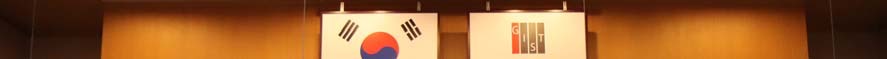 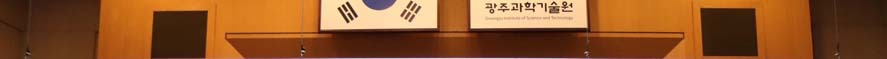 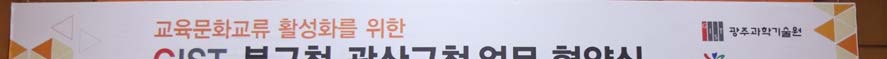 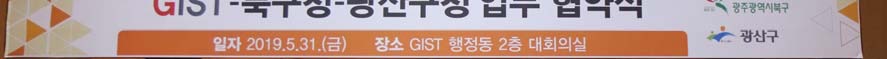 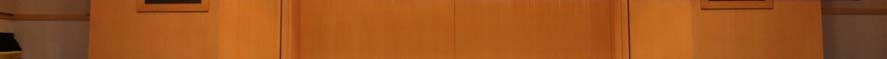 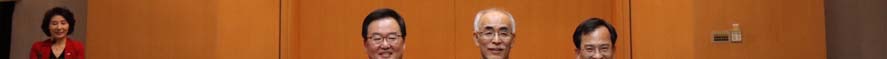 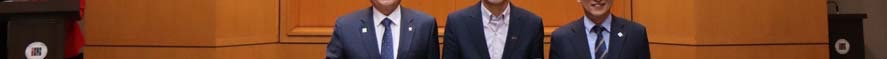 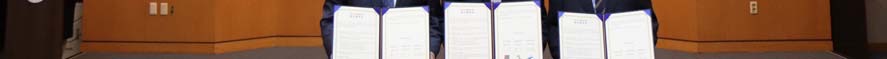 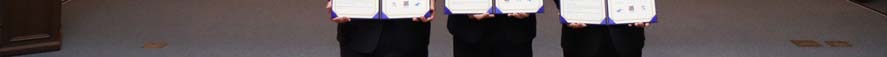 ▲ [From left]: Buk-gu office Director In Moon, GIST President Kiseon Kim,and Gwangsan-gu office Director Sam-ho Kim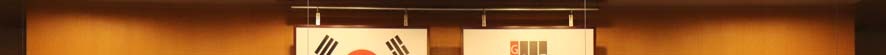 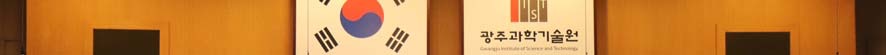 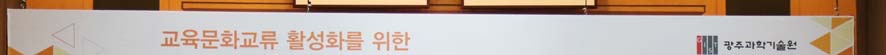 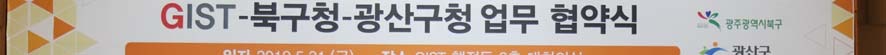 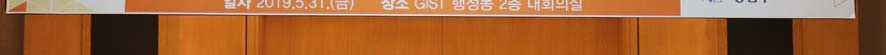 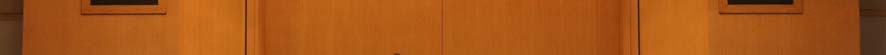 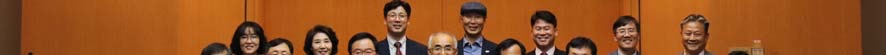 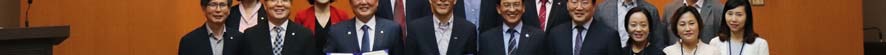 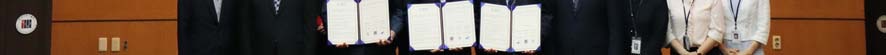 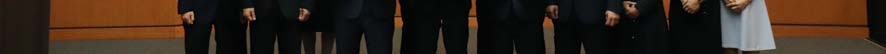 ▲ Commemorative group photo